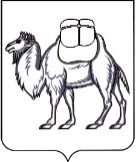 ТЕРРИТОРИАЛЬНАЯ ИЗБИРАТЕЛЬНАЯ КОМИССИЯГОРОДА ОЗЕРСКА  Р Е Ш Е Н И Е 03 февраля 2023 года                                                                             № 37/143-5г. ОзерскО Плане работы территориальной избирательной  комиссии  города Озерска                     на  I квартал  2023 года	На  основании  пункта 9 статьи 26  Федерального закона РФ от 12.06.2002  №  67-ФЗ  «Об основных гарантиях избирательных прав и права на участие в референдуме граждан Российской Федерации», территориальная избирательная комиссии города Озерска РЕШАЕТ:1.	Утвердить  План  работы  территориальной  избирательной  комиссии  города  Озерска  на  I  квартал  2023 года (прилагается).2.	Направить  настоящее  решение  в  избирательную  комиссию  Челябинской области для размещения в информационно-телекоммуникационной сети «Интернет». 3. Контроль за выполнением настоящего решения возложить на председателя территориальной  избирательной  комиссии  города  Озерска Рожкова А.С. Председатель комиссии                                                                      А.С. РожковСекретарь комиссии                                                                         Л.М. СайдуллинаПлан работы территориальной избирательной комиссии города Озерскана I квартал 2023 годаПриложение к решению территориальной избирательной комиссии города Озерска от 03.02.2023 № 37/143-5Наименование мероприятия
Срок выполненияОтветственный 
за выполнение1. Организационное и документационное обеспечение                                                                                                                                                                                                                                                                1. Организационное и документационное обеспечение                                                                                                                                                                                                                                                                1. Организационное и документационное обеспечение                                                                                                                                                                                                                                                                1. Организационное и документационное обеспечение                                                                                                                                                                                                                                                                1.Заседания ТИКянварь-мартРожков А.С.2.Вопросы, планируемые                                           к рассмотрению на заседании ТИК:1. Об утверждении планов работы и отчетов об их исполнении;2. Об итогах работы по формированию и ведению территориального фрагмента Регистра избирателей;3. Об рабочей группе по формированию участковых избирательных комиссий, утверждение Положения и бланков документов;4. О проведении Дня молодого избирателя;5. Об утверждении номенклатуры дел;6. О внесении изменений в кадровые составы участковых избирательных комиссий; 7. Об утверждении Положений о проведении мероприятий по повышению правовой культуры;8. Об   утверждении текста  информационного  сообщения о  приеме предложений по  кандидатурам  членов участковых  избирательных  комиссий;  9. О формировании участковых избирательных комиссий;10. Иные вопросы по текущей деятельности.январь-мартСайдуллина Л.М.3.Заседания рабочих групп ТИКянварь-мартРожков А.С.4.Подготовка протоколов заседаний, решений ТИКянварь-мартСайдуллина Л.М.5.Подготовка протоколов заседаний, решений рабочих групп ТИКянварь-мартСайдуллина Л.М.6.Подготовка документов и отзывов к судебным заседаниямянварь-мартСолонец В.В.7.Участие в судебных заседанияхянварь-мартСолонец В.В.8.Подготовка отчетов, материаловянварь-мартСайдуллина Л.М.9.Личный прием (устные обращения, консультации по телефону)январь-мартСайдуллина Л.М.10.Письменные обращения, жалобы, заявления, подготовка ответовянварь-мартСолонец В.В.11.Размещение новостей ТИК на сайте избирательной комиссии Челябинской областиянварь-мартСайдуллина Л.М.12.Размещение постов на странице ТИК в социальных сетяхянварь-мартСайдуллина Л.М.13.Размещение документов комиссии на сайте (решения, повестки)январь-мартСайдуллина Л.М.2. Работа с кадровым составом2. Работа с кадровым составом2. Работа с кадровым составом2. Работа с кадровым составом14.Прекращено полномочий членов УИК с правом решающего голосаянварь-мартСайдуллина Л.М.15.Назначено членов УИК с правом решающего голосаянварь-мартСайдуллина Л.М.16.Прекращено полномочий председателей УИКянварь-мартСайдуллина Л.М.17.Назначено председателей УИКянварь-мартСайдуллина Л.М.18.Формирование составов кадрового резерва УИКянварь-мартСайдуллина Л.М.19.Исключено из составов кадрового резерва УИК январь-мартСайдуллина Л.М.20.Сформировано личных дел на новых членов УИК и в резерв составов УИКянварь-мартСайдуллина Л.М.3. Учет, сохранность и инвентаризация нефинансовых активов3. Учет, сохранность и инвентаризация нефинансовых активов3. Учет, сохранность и инвентаризация нефинансовых активов3. Учет, сохранность и инвентаризация нефинансовых активов21.Прием нефинансовых активов (имущества)22.Передача нефинансовых активов (имущества) на баланс ОМС23.Участие в инвентаризации нефинансовых активов (имущества), проводимой ОМС24.Списание нефинансовых активов (имущества)25.Утилизация списанных нефинансовых активов (имущества)26.Осуществление контроля за сохранностью и соблюдением правил эксплуатации избирательного оборудования, технических средств и материалов, находящихся на ответственном хранении в администрациях районов (городов)январь-мартРожков А.С. 4. Реализация мероприятий Концепции повышения правовой культуры избирателей4. Реализация мероприятий Концепции повышения правовой культуры избирателей4. Реализация мероприятий Концепции повышения правовой культуры избирателей4. Реализация мероприятий Концепции повышения правовой культуры избирателей27.Организация, подготовка и проведение мероприятий с молодыми избирателями (члены молодежной избирательной комиссии, студенты, учащиеся, работающая молодежь), гражданами с ограниченными возможностями, ветеранамиянварь-мартСайдуллина Л.М.28.Организация, подготовка и проведение мероприятий с кандидатами в депутаты, наблюдателями, представителями партий, общественных объединений, СМИ и т.п.5. Мероприятия по формированию информационных ресурсов на КСА ГАС «Выборы»5. Мероприятия по формированию информационных ресурсов на КСА ГАС «Выборы»5. Мероприятия по формированию информационных ресурсов на КСА ГАС «Выборы»5. Мероприятия по формированию информационных ресурсов на КСА ГАС «Выборы»29.Актуализация данных Регистра избирателей, участников референдума на КСА ТИК, ИКСРФ в соответствии с Регламентом использования подсистемы «Регистр избирателей, участников референдума»январь-мартКаштанова А.А.30.Заслушать отчет системного администратора об итогах работы по формированию и ведению территориального фрагмента Регистра избирателей.январь-мартКаштанова А.А.6. Обучение участников избирательного процесса и организаторов выборов6. Обучение участников избирательного процесса и организаторов выборов6. Обучение участников избирательного процесса и организаторов выборов6. Обучение участников избирательного процесса и организаторов выборов31.Организация, подготовка и проведение обучающих мероприятий (семинары, тестирования, круглые столы и т.п.)январь-мартСайдуллина Л.М.Солонец В.В.32.Подготовка презентаций, методических материалов, алгоритмов действий для участников избирательного процесса и организаторов выборовянварь-мартСайдуллина Л.М.Солонец В.В.7. Взаимодействие с органами государственной власти и местного самоуправления, политическими партиями, общественными организациями 7. Взаимодействие с органами государственной власти и местного самоуправления, политическими партиями, общественными организациями 7. Взаимодействие с органами государственной власти и местного самоуправления, политическими партиями, общественными организациями 7. Взаимодействие с органами государственной власти и местного самоуправления, политическими партиями, общественными организациями 33.Взаимодействие с органами государственной власти, местного самоуправления и другими организациями:1. Администрация Озерского городского округа;2. Собрание депутатов Озерского городского округа;2. Управление образования;3. Управление культуры, спорта и молодежной политики;4. Управление социальной защиты населения;5. Многофункциональный центр;6. МКУК «Центральная библиотечная система»;7. Молодежный центр «Мир»;8. УМВД г. Озерска; 9. Комплексный центр социального обслуживания;10. Озерский технологический  институт «НИЯУ "МИФИ»;11. ГБПОУ «ОЗЕРСКИЙ ТЕХНИЧЕСКИЙ КОЛЛЕДЖ»январь-мартРожков А.С.34.Взаимодействие с политическими партиями, общественными организациями и т.п.:1. Совет ветеранов ФГУП «ПО «МАЯК»;2. Общественная организация ветеранов войны, труда, вооруженных сил и правоохранительных органов города Озерска;3. Озерское местное отделение политической партии «Единая Россия»;4. Озерское городское отделение КПРФ;5. Челябинское региональное  отделением политической партии ЛДПР; 6. Региональное отделение политической партии СПРАВЕДЛИВАЯ РОССИЯ;7. Общественная волонтерская организация Союза молодежных инициативных команд при ДТДиМ, Волонтерский корпус «Волонтеры Мира»;8. Всероссийское общество инвалидов города Озерска;9. Озерская городская общественная организация родителей детей инвалидов «Наши дети».10. Университет «Третьего возраста».январь-мартРожков А.С.8. Работа по уточнению границ избирательных участков, округов8. Работа по уточнению границ избирательных участков, округов8. Работа по уточнению границ избирательных участков, округов8. Работа по уточнению границ избирательных участков, округов35.Работа по уточнению границ избирательных участков (изменения. добавления домов, улиц, создание новых ИУ)январь-мартРожков А.С.36.Предложения по образованию (уточнению составов) избирательных округовянварь-мартРожков А.С.8. Подготовлено избирательной документации для передачи в архив, к уничтожению8. Подготовлено избирательной документации для передачи в архив, к уничтожению8. Подготовлено избирательной документации для передачи в архив, к уничтожению8. Подготовлено избирательной документации для передачи в архив, к уничтожению37.Подготовка документов для сдачи в архивянварь-мартСайдуллина Л.М.38.Подготовка документов на уничтожение